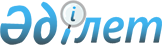 О внесении изменений в решение XХXVII сессии Шахтинского городского маслихата от 30 декабря 2019 года № 1690/37 "О городском бюджете на 2020 - 2022 годы"
					
			С истёкшим сроком
			
			
		
					Решение Шахтинского городского маслихата Карагандинской области от 24 сентября 2020 года № 1757/42. Зарегистрировано Департаментом юстиции Карагандинской области 7 октября 2020 года № 6056. Прекращено действие в связи с истечением срока
      В соответствии с Бюджетным кодексом Республики Казахстан от 4 декабря 2008 года, Законом Республики Казахстан от 23 января 2001 года "О местном государственном управлении и самоуправлении в Республике Казахстан", городской маслихат РЕШИЛ:
      1. Внести в решение XХXVII сессии Шахтинского городского маслихата от 30 декабря 2019 года № 1690/37 "О городском бюджете на 2020 – 2022 годы" (зарегистрировано в Реестре государственной регистрации нормативных правовых актов за № 5645, опубликовано в Эталонном контрольном банке нормативных правовых актов Республики Казахстан в электронном виде от 10 января 2020 года) следующие изменения:
      1) пункт 1 изложить в новой редакции:
      "1. Утвердить городской бюджет на 2020 – 2022 годы согласно приложениям 1, 2 и 3 соответственно, в том числе на 2020 год в следующих объемах:
      1) доходы – 11 307 281 тысяча тенге, в том числе по:
      налоговым поступлениям – 1 645 939 тысяч тенге;
      неналоговым поступлениям – 27 515 тысяч тенге;
      поступлениям от продажи основного капитала – 55 730 тысяч тенге;
      поступлениям трансфертов – 9 578 097 тысяч тенге;
      2) затраты – 13 456 004 тысячи тенге;
      3) чистое бюджетное кредитование – 180 132 тысячи тенге:
      бюджетные кредиты – 180 132 тысячи тенге;
      погашение бюджетных кредитов – 0 тысяч тенге;
      4) сальдо по операциям с финансовыми активами – 17 136 тысяч тенге:
      приобретение финансовых активов – 27 000 тысяч тенге;
      поступления от продажи финансовых активов государства – 9 864 тысячи тенге;
      5) дефицит (профицит) бюджета – минус 2 345 991 тысяча тенге;
      6) финансирование дефицита (использование профицита) бюджета – 2 345 991 тысяча тенге:
      поступление займов – 2 114 395 тысяч тенге;
      погашение займов – 0 тысяч тенге;
      используемые остатки бюджетных средств – 231 596 тысяч тенге.";
      2) приложения 1, 4, 5 к указанному решению изложить в новой редакции согласно приложениям 1, 2, 3 к настоящему решению.".
      2. Настоящее решение вводится в действие с 1 января 2020 года. Городской бюджет на 2020 год Целевые трансферты и бюджетные кредиты из областного бюджета на 2020 год Целевые трансферты и бюджетные кредиты администраторам бюджетных программ города на 2020 год
					© 2012. РГП на ПХВ «Институт законодательства и правовой информации Республики Казахстан» Министерства юстиции Республики Казахстан
				
      Председатель сессии 

Г. Каржасов

      Секретарь Шахтинского городского маслихата 

Ж. Мамерханова
Приложение 1 к решению
Шахтинского городского
маслихата
от 24 сентября 2020 года
№ 1757/42Приложение 1 к решению
Шахтинского городского
маслихата от 30 декабря
2019 года № 1690/37
Категория
Класс
Подкласс
Наименование
Сумма (тысяч тенге)
1
2
3
4
5
I ДОХОДЫ 
11 307 281
1
Налоговые поступления
1 645 939
01
Подоходный налог 
513 431
1
Корпоративный подоходный налог
57 032
2
Индивидуальный подоходный налог 
456 399
03
Социальный налог 
398 719
1
Социальный налог
398 719
04
Налоги на собственность
609 411
1
Налоги на имущество
118 209
3
Земельный налог
469 173
4
Налог на транспортные средства
21 934
5
Единый земельный налог
95
05
Внутренние налоги на товары, работы и услуги
108 220
2
Акцизы
3 620
3
Поступления за использование природных и других ресурсов
63 334
4
Сборы за ведение предпринимательской и профессиональной деятельности
38 125
5
Налог на игорный бизнес
3 141
08
Обязательные платежи, взимаемые за совершение юридически значимых действий и (или) выдачу документов уполномоченными на то государственными органами или должностными лицами
16 158
1
Государственная пошлина
16 158
2
Неналоговые поступления
27 515
01
Доходы от государственной собственности
14 938
1
Поступления части чистого дохода государственных предприятий
24
5
Доходы от аренды имущества, находящегося в государственной собственности
14 914
02
Поступления от реализации товаров (работ, услуг) государственными учреждениями, финансируемыми из государственного бюджета
50
1
Поступления от реализации товаров (работ, услуг) государственными учреждениями, финансируемыми из государственного бюджета
50
06
Прочие неналоговые поступления
12 527
1
Прочие неналоговые поступления
12 527
3
Поступления от продажи основного капитала
55 730
01
Продажа государственного имущества, закрепленного за государственными учреждениями
46 155
1
Продажа государственного имущества, закрепленного за государственными учреждениями
46 155
03
Продажа земли и нематериальных активов
9 575
1
Продажа земли 
5 010
2
Продажа нематериальных активов
4 565
4
Поступления трансфертов
9 578 097
01
Трансферты из нижестоящих органов государственного управления
144
3
Трансферты из бюджетов городов районного значения, сел, поселков, сельских округов
144
02
Трансферты из вышестоящих органов государственного управления 
9 577 953
2
Трансферты из областного бюджета 
9 577 953
Функциональная группа 
Функциональная группа 
Функциональная группа 
Функциональная группа 
Функциональная группа 
Сумма (тысяч тенге)
Функциональная подгруппа
Функциональная подгруппа
Функциональная подгруппа
Функциональная подгруппа
Сумма (тысяч тенге)
Администратор бюджетных программ
Администратор бюджетных программ
Администратор бюджетных программ
Сумма (тысяч тенге)
Программа
Программа
Сумма (тысяч тенге)
Наименование
Сумма (тысяч тенге)
1
2
3
4
5
6
II.ЗАТРАТЫ
13456004
01
Государственные услуги общего характера
602138
1
Представительные, исполнительные и другие органы, выполняющие общие функции государственного управления
253152
112
Аппарат маслихата района (города областного значения)
33369
001
Услуги по обеспечению деятельности маслихата района (города областного значения) 
31839
003 
Капитальные расходы государственного органа 
1530
122
Аппарат акима района (города областного значения)
219783
001
Услуги по обеспечению деятельности акима района (города областного значения)
203767
003
Капитальные расходы государственного органа
15 775
009
Капитальные расходы подведомственных государственных учреждений и организаций
241
2
Финансовая деятельность
39 705
459
Отдел экономики и финансов района (города областного значения)
39 705
003 
Проведение оценки имущества в целях налогообложения 
2 616
010
Приватизация, управление коммунальным имуществом, постприватизационная деятельность и регулирование споров, связанных с этим
7 089
028
Приобретение имущества в коммунальную собственность
30 000
5
Планирование и статистическая деятельность
500
459
Отдел экономики и финансов района (города областного значения)
500
061
Экспертиза и оценка документации по вопросам бюджетных инвестиций и государственно-частного партнерства, в том числе концессии
500
9
Прочие государственные услуги общего характера
308 781
454
Отдел предпринимательства и сельского хозяйства района (города областного значения)
60 139
001
Услуги по реализации государственной политики на местном уровне в области развития предпринимательства и сельского хозяйства
58 926
007
Капитальные расходы государственного органа
1 213
459
Отдел экономики и финансов района (города областного значения)
81 062
001
Услуги по реализации государственной политики в области формирования и развития экономической политики, государственного планирования, исполнения бюджета и управления коммунальной собственностью района (города областного значения)
69 576
015 
Капитальные расходы государственного органа 
11 486
486
Отдел земельных отношений, архитектуры и градостроительства района (города областного значения)
42 873
001
Услуги по реализации государственной политики в области регулирования земельных отношений, архитектуры и градостроительства на местном уровне
39 187
003 
Капитальные расходы государственного органа 
3 686
492
Отдел жилищно-коммунального хозяйства, пассажирского транспорта, автомобильных дорог и жилищной инспекции района (города областного значения)
124 707
001
Услуги по реализации государственной политики на местном уровне в области жилищно-коммунального хозяйства, пассажирского транспорта, автомобильных дорог и жилищной инспекции 
102 572
013
Капитальные расходы государственного органа 
4 352
113
Целевые текущие трансферты нижестоящим бюджетам
17 783
02
Оборона
26 765
1
Военные нужды
22 476
122
Аппарат акима района (города областного значения)
22 476
005
Мероприятия в рамках исполнения всеобщей воинской обязанности
22 476
2
Организация работы по чрезвычайным ситуациям
4 289
122
Аппарат акима района (города областного значения)
4 289
006
Предупреждение и ликвидация чрезвычайных ситуаций масштаба района (города областного значения)
889
007
Мероприятия по профилактике и тушению степных пожаров районного (городского) масштаба, а также пожаров в населенных пунктах, в которых не созданы органы государственной противопожарной службы
3 400
03
Общественный порядок, безопасность, правовая, судебная, уголовно-исполнительная деятельность
10 080
9
Прочие услуги в области общественного порядка и безопасности
10 080
492
Отдел жилищно-коммунального хозяйства, пассажирского транспорта, автомобильных дорог и жилищной инспекции района (города областного значения)
10 080
021
Обеспечение безопасности дорожного движения в населенных пунктах
10 080
04
Образование
5 154 575
1
Дошкольное воспитание и обучение
962 795
464
Отдел образования района (города областного значения)
962 795
009
Обеспечение деятельности организаций дошкольного воспитания и обучения
32 063
040
Реализация государственного образовательного заказа в дошкольных организациях образования
930 732
2
Начальное, основное среднее и общее среднее образование
3 650 109
464
Отдел образования района (города областного значения)
3 610 037
003 
Общеобразовательное обучение
3 318 323
006 
Дополнительное образование для детей
291 714
465
Отдел физической культуры и спорта района (города областного значения)
40 072
017
Дополнительное образование для детей и юношества по спорту
40 072
4
Техническое и профессиональное, послесреднее образование
66 865
464
Отдел образования района (города областного значения)
66 865
018 
Организация профессионального обучения
66 865
9
Прочие услуги в области образования
474 806
464
Отдел образования района (города областного значения)
474 806
001
Услуги по реализации государственной политики на местном уровне в области образования
48 012
005
Приобретение и доставка учебников, учебно-методических комплексов для государственных учреждений образования района (города областного значения)
64 888
007
Проведение школьных олимпиад, внешкольных мероприятий и конкурсов районного (городского) масштаба
775
012
Капитальные расходы государственного органа
509
015
Ежемесячные выплаты денежных средств опекунам (попечителям) на содержание ребенка-сироты (детей-сирот), и ребенка (детей), оставшегося без попечения родителей
27 850
022
Выплата единовременных денежных средств казахстанским гражданам, усыновившим (удочерившим) ребенка (детей)-сироту и ребенка (детей), оставшегося без попечения родителей
590
067
Капитальные расходы подведомственных государственных учреждений и организаций
332 182
06
Социальная помощь и социальное обеспечение
718 110
1
Социальное обеспечение
172 135
451
Отдел занятости и социальных программ района (города областного значения)
152 100
005 
Государственная адресная социальная помощь
125 730
084
Проведение мероприятий, посвященных 75-летию Победы в Великой Отечественной войне
26 370
464
Отдел образования района (города областного значения)
20 035
030
Содержание ребенка (детей), переданного патронатным воспитателям
20 035
2
Социальная помощь
437 739
451
Отдел занятости и социальных программ района (города областного значения)
433 845
002 
Программа занятости
115 498
006 
Оказание жилищной помощи
4 640
007
Социальная помощь отдельным категориям нуждающихся граждан по решениям местных представительных органов
52 562
010
Материальное обеспечение детей-инвалидов, воспитывающихся и обучающихся на дому
1 432
014
Оказание социальной помощи нуждающимся гражданам на дому
121 982
017
Обеспечение нуждающихся инвалидов обязательными гигиеническими средствами и предоставление услуг специалистами жестового языка, индивидуальными помощниками в соответствии с индивидуальной программой реабилитации инвалида
107 788
023 
Обеспечение деятельности центров занятости населения
29 943
464
Отдел образования района (города областного значения)
3 894
008
Социальная поддержка обучающихся и воспитанников организаций образования очной формы обучения в виде льготного проезда на общественном транспорте (кроме такси) по решению местных представительных органов
3 894
9
Прочие услуги в области социальной помощи и социального обеспечения
108 236
451
Отдел занятости и социальных программ района (города областного значения)
108 236
001
Услуги по реализации государственной политики на местном уровне в области обеспечения занятости и реализации социальных программ для населения
68 393
011
Оплата услуг по зачислению, выплате и доставке пособий и других социальных выплат
1 233
021 
Капитальные расходы государственного органа 
2 894
050
Обеспечение прав и улучшение качества жизни инвалидов в Республике Казахстан
33 803
097
Оплата услуг поверенному агенту по предоставлению жилищных сертификатов (социальная поддержка в виде бюджетного кредита)
1 913
07
Жилищно-коммунальное хозяйство
2 959 155
1
Жилищное хозяйство
1 374 412
467
Отдел строительства района (города областного значения)
971 690
003
Проектирование и (или) строительство, реконструкция жилья коммунального жилищного фонда
835 147
004
Проектирование, развитие и (или)обустройство инженерно-коммуникационной инфраструктуры
136 543
492
Отдел жилищно-коммунального хозяйства, пассажирского транспорта, автомобильных дорог и жилищной инспекции района (города областного значения)
402 722
003
Организация сохранения государственного жилищного фонда
30 104
049
Проведение энергетического аудита многоквартирных жилых домов
2 144
070
Возмещение платежей населения по оплате коммунальных услуг в режиме чрезвычайного положения в Республике Казахстан
174 600
098
Приобретение жилья коммунального жилищного фонда
195 874
2
Коммунальное хозяйство
1 014 699
467
Отдел строительства района (города областного значения)
119 870
005
Развитие коммунального хозяйства
62 616
006
Развитие системы водоснабжения и водоотведения
57 254
492
Отдел жилищно-коммунального хозяйства, пассажирского транспорта, автомобильных дорог и жилищной инспекции района (города областного значения) 
894 829
011
Обеспечение бесперебойного теплоснабжения малых городов
686 829
012
Функционирование системы водоснабжения и водоотведения
208 000
3
Благоустройство населенных пунктов
570 044
492
Отдел жилищно-коммунального хозяйства, пассажирского транспорта, автомобильных дорог и жилищной инспекции района (города областного значения)
570 044
015
Освещение улиц в населенных пунктах
112 247
016 
Обеспечение санитарии населенных пунктов
28 683
017 
Содержание мест захоронений и захоронение безродных
12 021
018
Благоустройство и озеленение населенных пунктов
417 093
08
Культура, спорт, туризм и информационное пространство
1 218 193
1
Деятельность в области культуры
316 029
455
Отдел культуры и развития языков района (города областного значения)
316 029
003 
Поддержка культурно-досуговой работы
316 029
2
Спорт
643 950
465
Отдел физической культуры и спорта района (города областного значения)
30 400
001
Услуги по реализации государственной политики на местном уровне в сфере физической культуры и спорта
19 896
004 
Капитальные расходы государственного органа 
1 079
005 
Развитие массового спорта и национальных видов спорта 
6 109
006
Проведение спортивных соревнований на районном (города областного значения) уровне
2 609
007
Подготовка и участие членов сборных команд района (города областного значения) по различным видам спорта на областных спортивных соревнованиях
707
467
Отдел строительства района (города областного значения)
613 550
008
Развитие объектов спорта
613 550
3
Информационное пространство
146 567
455
Отдел культуры и развития языков района (города областного значения)
132 314
006 
Функционирование районных (городских) библиотек
117 108
007
Развитие государственного языка и других языков народа Казахстана
15 206
456
Отдел внутренней политики района (города областного значения)
14 253
002
Услуги по проведению государственной информационной политики
14 253
9
Прочие услуги по организации культуры, спорта, туризма и информационного пространства
111 647
455
Отдел культуры и развития языков района (города областного значения)
36 606
001
Услуги по реализации государственной политики на местном уровне в области развития языков и культуры
20 303
010
Капитальные расходы государственного органа
1 519
032
Капитальные расходы подведомственных государственных учреждений и организаций
14 784
456
Отдел внутренней политики района (города областного значения)
75 041
001
Услуги по реализации государственной политики на местном уровне в области информации, укрепления государственности и формирования социального оптимизма граждан
41 339
003 
Реализация мероприятий в сфере молодежной политики
28 813
006 
Капитальные расходы государственного органа 
1 876
032
Капитальные расходы подведомственных государственных учреждений и организаций
3 013
10
Сельское, водное, лесное, рыбное хозяйство, особо охраняемые природные территории, охрана окружающей среды и животного мира, земельные отношения
19 186
1
Сельское хозяйство
16 886
473
Отдел ветеринарии района (города областного значения)
16 886
001
Услуги по реализации государственной политики на местном уровне в сфере ветеринарии
10 341
005
Обеспечение функционирования скотомогильников (биотермических ям)
1 509
007
Организация отлова и уничтожения бродячих собак и кошек
955
010
Проведение мероприятий по идентификации сельскохозяйственных животных
603
011 
Проведение противоэпизоотических мероприятий
3 478
6
Земельные отношения
2 300
486
Отдел земельных отношений, архитектуры и градостроительства района (города областного значения)
2 300
007
Организация работ по зонированию земель
2 300
11
Промышленность, архитектурная, градостроительная и строительная деятельность
51 613
2
Архитектурная, градостроительная и строительная деятельность
51 613
467
Отдел строительства района (города областного значения)
45 948
001
Услуги по реализации государственной политики на местном уровне в области строительства
44 046
017 
Капитальные расходы государственного органа 
1 902
486
Отдел земельных отношений, архитектуры и градостроительства района (города областного значения)
5 665
004
Разработка схем градостроительного развития территории района и генеральных планов населенных пунктов
5 665
12
Транспорт и коммуникации
961 523
1
Автомобильный транспорт
709 523
492
Отдел жилищно-коммунального хозяйства, пассажирского транспорта, автомобильных дорог и жилищной инспекции района (города областного значения)
709 523
023 
Обеспечение функционирования автомобильных дорог
599 360
045
Капитальный и средний ремонт автомобильных дорог районного значения и улиц населенных пунктов
110 163
9
Прочие услуги в сфере транспорта и коммуникаций
252 000
492
Отдел жилищно-коммунального хозяйства, пассажирского транспорта, автомобильных дорог и жилищной инспекции района (города областного значения)
252 000
037
Субсидирование пассажирских перевозок по социально значимым городским (сельским), пригородным и внутрирайонным сообщениям 
252 000
13
Прочие
1 236 240
3
Поддержка предпринимательской деятельности и защита конкуренции
10 880
454
Отдел предпринимательства и сельского хозяйства района (города областного значения)
10 880
006 
Поддержка предпринимательской деятельности
10 880
9
Прочие
1 225 360
459
Отдел экономики и финансов района (города областного значения)
33 000
012
Резерв местного исполнительного органа района (города областного значения) 
33 000
467
Отдел строительства района (города областного значения)
1 094 294
085
Реализация бюджетных инвестиционных проектов в малых и моногородах
1 094 294
492
Отдел жилищно-коммунального хозяйства, пассажирского транспорта, автомобильных дорог и жилищной инспекции района (города областного значения)
98 066
044
Текущее обустройство моногородов
98 066
15
Трансферты
498 426
1
Трансферты
498 426
459
Отдел экономики и финансов района (города областного значения)
498 426
006
Возврат неиспользованных (недоиспользованных) целевых трансфертов
47 863
024
Целевые текущие трансферты из нижестоящего бюджета на компенсацию потерь вышестоящего бюджета в связи с изменением законодательства
21 071
038 
Субвенции
394 276
054
Возврат сумм неиспользованных (недоиспользованных) целевых трансфертов, выделенных из республиканского бюджета за счет целевого трансферта из Национального фонда Республики Казахстан
35 216
Функциональная группа 
Функциональная группа 
Функциональная группа 
Функциональная группа 
Функциональная группа 
Сумма (тысяч тенге)
Функциональная подгруппа
Функциональная подгруппа
Функциональная подгруппа
Функциональная подгруппа
Сумма (тысяч тенге)
Администратор бюджетных программ
Администратор бюджетных программ
Администратор бюджетных программ
Сумма (тысяч тенге)
Программа
Программа
Сумма (тысяч тенге)
Наименование
Сумма (тысяч тенге)
1
2
3
4
5
6
III.ЧИСТОЕ БЮДЖЕТНОЕ КРЕДИТОВАНИЕ
180 132
Бюджетные кредиты
180 132
06
Социальная помощь и социальное обеспечение
180 132
9
Прочие услуги в области социальной помощи и социального обеспечения
180 132
451
Отдел занятости и социальных программ района (города областного значения)
4 400
095
Бюджетные кредиты для предоставления жилищных сертификатов как социальная поддержка
4 400
492
Отдел жилищно-коммунального хозяйства, пассажирского транспорта, автомобильных дорог и жилищной инспекции района (города областного значения)
175 732
088
Кредитование бюджетов города районного значения, села, поселка, сельского округа для финансирования мер в рамках Дорожной карты занятости
175 732
 Категория
 Категория
 Категория
 Категория
Сумма (тысяч тенге)
Класс
Класс
Класс
Сумма (тысяч тенге)
Подкласс
Подкласс
Сумма (тысяч тенге)
Наименование
Сумма (тысяч тенге)
1
2
3
4
5
Погашение бюджетных кредитов
0
Функциональная группа 
Функциональная группа 
Функциональная группа 
Функциональная группа 
Функциональная группа 
Сумма (тысяч тенге)
Функциональная подгруппа
Функциональная подгруппа
Функциональная подгруппа
Функциональная подгруппа
Сумма (тысяч тенге)
Администратор бюджетных программ
Администратор бюджетных программ
Администратор бюджетных программ
Сумма (тысяч тенге)
Программа
Программа
Сумма (тысяч тенге)
Наименование
Сумма (тысяч тенге)
1
2
3
4
5
6
IV.САЛЬДО ПО ОПЕРАЦИЯМ С ФИНАНСОВЫМИ АКТИВАМИ
17 136
Поступление финансовых активов
9 864
6
Поступления от продажи финансовых активов государства
9 864
01
Поступления от продажи финансовых активов государства
9 864
1
Поступления от продажи финансовых активов внутри страны
9 864
02
Поступления от продажи доли участия, ценных бумаг юридических лиц, находящихся в коммунальной собственности
9 864
Приобретение финансовых активов
27 000
13
Прочие
27 000
9
Прочие
27 000
492
Отдел жилищно-коммунального хозяйства, пассажирского транспорта, автомобильных дорог и жилищной инспекции района (города областного значения)
27 000
065
Формирование или увеличение уставного капитала юридических лиц
27 000
Категория
Категория
Категория
Категория
Сумма (тысяч тенге)
Класс
Класс
Класс
Сумма (тысяч тенге)
Подкласс
Подкласс
Сумма (тысяч тенге)
Наименование
Сумма (тысяч тенге)
1
2
3
4
5
V.ДЕФИЦИТ (профицит) бюджета
- 2 345 991
VI. Финансирование дефицита (использование профицита) бюджета
2 345 991
 Категория
 Категория
 Категория
 Категория
Сумма (тысяч тенге)
Класс
Класс
Класс
Сумма (тысяч тенге)
Подкласс
Подкласс
Сумма (тысяч тенге)
Наименование
Сумма (тысяч тенге)
1
2
3
4
5
Поступление займов
2 114 395
7
Поступление займов
2 114 395
01
Внутренние государственные займы
2 114 395
2
Договора займа
2 114 395
Функциональная группа 
Функциональная группа 
Функциональная группа 
Функциональная группа 
Функциональная группа 
Сумма (тысяч тенге)
Функциональная подгруппа
Функциональная подгруппа
Функциональная подгруппа
Функциональная подгруппа
Сумма (тысяч тенге)
Администратор бюджетных программ
Администратор бюджетных программ
Администратор бюджетных программ
Сумма (тысяч тенге)
Программа
Программа
Сумма (тысяч тенге)
Наименование
Сумма (тысяч тенге)
1
2
3
4
5
6
Погашение займов
0
 Категория
 Категория
 Категория
 Категория
Сумма (тысяч тенге)
 Класс
 Класс
 Класс
Сумма (тысяч тенге)
Подкласс
Подкласс
Сумма (тысяч тенге)
Наименование
Сумма (тысяч тенге)
1
2
3
4
5
8
Используемые остатки бюджетных средств
231 596
01
Остатки бюджетных средств
231 596
1
Свободные остатки бюджетных средств
231 596Приложение 2 к решению
Шахтинского городского
маслихата
от 24 сентября 2020 года
№ 1757/42Приложение 4 к решению
Шахтинского городского
маслихата от 30 декабря
2019 года № 1690/37
Наименование
Сумма (тысяч тенге)
1
2
Всего
5 841 032
в том числе:
Целевые текущие трансферты
2 113 971
Целевые трансферты на развитие
1 612 666
Бюджетные кредиты
2 114 395
в том числе:
Целевые текущие трансферты:
2 113 971
в том числе:
Управление образования области
1 085 794
На доплату за квалификационную категорию педагогам государственных организаций дошкольного образования
8 692
На доплату за квалификационную категорию педагогам государственных организаций среднего образования
179 600
На увеличение оплаты труда педагогов государственных организаций дошкольного образования
403 146
На увеличение оплаты труда педагогов государственных организаций среднего образования
246 714
На апробирование подушевого финансирования организаций среднего образования
108 070
На содержание, укрепление материально-технической базы и проведение ремонтов объектов образования
139 572
Управление энергетики и жилищно- коммунального хозяйства области 
554 530
На развитие жилищно-коммунального хозяйства
296 786
На проведение энергетического аудита многоквартирных жилых домов
2 144
На проведение капитального, среднего и текущего ремонта автомобильных дорог районного значения (улиц города) и улиц населенных пунктов
81 000
Возмещение платежей населения по оплате коммунальных услуг в режиме чрезвычайного положения в Республике Казахстан
174 600
Управление строительства, архитектуры и градостроительства области
195 874
Приобретение жилья коммунального жилищного фонда для социально уязвимых слоев населения и (или) малообеспеченных многодетных семей
195 874
Управление координации занятости и социальных программ области
242 509
На реализацию мероприятий, направленых на развитие рынка труда в рамках Государственной программы развития продуктивной занятости и массового предпринимательства на 2017-2021 годы "Еңбек"
52 306
На выплату государственной адресной социальной помощи
111 230
На установление доплат к заработной плате работников, предоставляющих специальные социальные услуги в государственных организациях социальной защиты населения
21 700
На обеспечение прав и улучшение качества жизни инвалидов в Республике Казахстан
29 256
На краткосрочное профессиональное обучение по востребованным на рынке труда квалификациям и навыкам в рамках Государственной программы развития продуктивной занятости и массового предпринимательства на 2017-2021 годы "Еңбек"
28 017
Управление культуры, архивов и документации области 
35 264
На установление доплат к должностным окладам за особые условия труда в организациях культуры и архивных учреждениях управленческому и основному персоналу государственных организаций культуры и архивных учреждений
35 264
Целевые трансферты на развитие:
1 612 666
в том числе:
Управление энергетики и жилищно-коммунального хозяйства области 
744 000
Строительство котельной и тепловых сетей в поселке Шахан города Шахтинск Карагандинской области
744 000
Управление строительства, архитектуры и градостроительства области
868 666
Cтроительство физкультурно-оздоровительного комплекса в городе Шахтинске
200 000
Строительство 5-ти этажного жилого дома город Шахтинск, улица Карла Маркса, строение 54 (без благоустройства и наружных инженерных сетей)
222 936
Реконструкция водопроводных сетей города Шахтинска, 2 очередь
40 000
Строительство инженерно-коммуникационной инфраструктуры (водоснабжение) на 112 участков, города Шахтинска", учетный квартал 007, 008, 049
109 934
Реконструкция дома по улице Молодежная 55 город Шахтинск
108 366
Реконструкция дома по улице Молодежная 51/1 город Шахтинск
187 430
Бюджетные кредиты:
2 114 395
в том числе:
Управление образования области
283 747
Текущий ремонт и благоустройство объектов образования
283 747
Управление энергетики и жилищно-коммунального хозяйства области
955 939
Строительство линий электропередач поселка Долинка
62 616
Обеспечение бесперебойного теплоснабжения малых городов
99 967
Функционирование системы водоснабжения и водоотведения
99 952
Освещение улиц в населенных пунктах
52 993
Благоустройство и озеленение населенных пунктов
192 051
Текущее обустройство моногородов
98 066
Реализация бюджетных инвестиционных проектов в моногородах
350 294
в том числе
Строительство внутриквартальных тепловых сетей поселка Шахан
350 294
Управление культуры, архивов и документации области
28 513
Поддержка культурно-досуговой работы
28 513
Управление строительства, архитектуры и градостроительства области
413 500
Строительство физкультурно-оздоровительного комплекса с бассейном
413 500
Управление пассажирского транспорта и автомобильных дорог области
432 696
Обеспечение функционирования автомобильных дорог
319 846
Обеспечение функционирования автомобильных дорог в городах районного значения, селах, поселках, сельских округах
112 850Приложение 3 к решению
Шахтинского городского
маслихата
от 24 сентября 2020 года
№ 1757/42Приложение 5 к решению
Шахтинского городского
маслихата от 30 декабря
2019 года № 1690/37
Наименование
Сумма (тысяч тенге)
1
2
Всего
5 841 032
в том числе:
Целевые текущие трансферты
2 113 971
Целевые трансферты на развитие
1 612 666
Бюджетные кредиты:
2 114 395
в том числе:
Целевые текущие трансферты:
2 113 971
в том числе:
Отдел образования района (города областного значения)
1 085 794
На доплату за квалификационную категорию педагогам государственных организаций дошкольного образования
8 692
На доплату за квалификационную категорию педагогам государственных организаций среднего образования
179 600
На увеличение оплаты труда педагогов государственных организаций дошкольного образования
403 146
На увеличение оплаты труда педагогов государственных организаций среднего образования
246 714
На апробирование подушевого финансирования организаций среднего образования
108 070
На содержание, укрепление материально-технической базы и проведение ремонтов объектов образования
139 572
Отдел жилищно-коммунального хозяйства, пассажирского транспорта, автомобильных дорог и жилищной инспекции района (города областного значения)
554 530
На развитие жилищно-коммунального хозяйства
296 786
На проведение энергетического аудита многоквартирных жилых домов
2 144
На проведение капитального, среднего и текущего ремонта автомобильных дорог районного значения (улиц города) и улиц населенных пунктов, в том числе:
81 000
Возмещение платежей населения по оплате коммунальных услуг в режиме чрезвычайного положения в Республике Казахстан
174 600
Отдел строительства района (города областного значения)
195 874
Приобретение жилья коммунального жилищного фонда для социально уязвимых слоев населения и (или) малообеспеченных многодетных семей
195 874
Отдел занятости и социальных программ района (города областного значения)
242 509
На реализацию мероприятий, направленых на развитие рынка труда в рамках Государственной программы развития продуктивной занятости и массового предпринимательства на 2017-2021 годы "Еңбек"
52 306
На выплату государственной адресной социальной помощи
111 230
На установление доплат к заработной плате работников, предоставляющих специальные социальные услуги в государственных организациях социальной защиты населения
21 700
На обеспечение прав и улучшение качества жизни инвалидов в Республике Казахстан
29 256
На краткосрочное профессиональное обучение по востребованным на рынке труда квалификациям и навыкам в рамках Государственной программы развития продуктивной занятости и массового предпринимательства на 2017-2021 годы "Еңбек"
28 017
Отдел культуры и развития языков района (города областного значения)
35 264
На установление доплат к должностным окладам за особые условия труда в организациях культуры и архивных учреждениях управленческому и основному персоналу государственных организаций культуры и архивных учреждений
35 264
Целевые трансферты на развитие:
1 612 666
в том числе:
Отдел строительства района (города областного значения)
1 612 666
Строительство котельной и тепловых сетей в поселке Шахан город Шахтинск Карагандинской области
744 000
Cтроительство физкультурно-оздоровительного комплекса в городе Шахтинске
200 000
Строительство 5-ти этажного жилого дома город Шахтинск, улица Карла Маркса, строение 54 (без благоустройства и наружных инженерных сетей) 
222 936
Реконструкция водопроводных сетей город Шахтинска, 2 очередь
40 000
Строительство инженерно-коммуникационной инфраструктуры (водоснабжение) на 112 участков, города Шахтинска", учетный квартал 007, 008, 049
109 934
Реконструкция дома по улице Молодежная 55 город Шахтинск
108 366
Реконструкция дома по улице Молодежная 51/1 город Шахтинск
187 430
Бюджетные кредиты:
2 114 395
в том числе:
Отдел образования района (города областного значения)
283 747
Текущий ремонт и благоустройство объектов образования
283 747
Отдел жилищно-коммунального хозяйства, пассажирского транспорта, автомобильных дорог и жилищной инспекции района (города областного значения)
975 725
Кредитование бюджетов города районного значения, села, поселка, сельского округа для финансирования мер в рамках Дорожной карты занятости
175 732
Обеспечение бесперебойного теплоснабжения малых городов
99 967
Функционирование системы водоснабжения и водоотведения
99 952
Освещение улиц в населенных пунктах
41 233
Благоустройство и озеленение населенных пунктов
140 929
Обеспечение функционирования автомобильных дорог
319 846
Текущее обустройство моногородов
98 066
Отдел культуры и развития языков района (города областного значения)
28 513
Поддержка культурно-досуговой работы
28 513
Отдел строительства района (города областного значения)
826 410
Развитие коммунального хозяйства
62 616
Строительство линий электропередач поселка Долинка
62 616
Развитие объектов спорта
413 500
Строительство физкультурно-оздоровительного комплекса с бассейном
413 500
Строительство внутриквартальных тепловых сетей поселка Шахан
350 294
Реализация бюджетных инвестиционных проектов в моногородах
350 294